FRENCH Thurs 4th Feb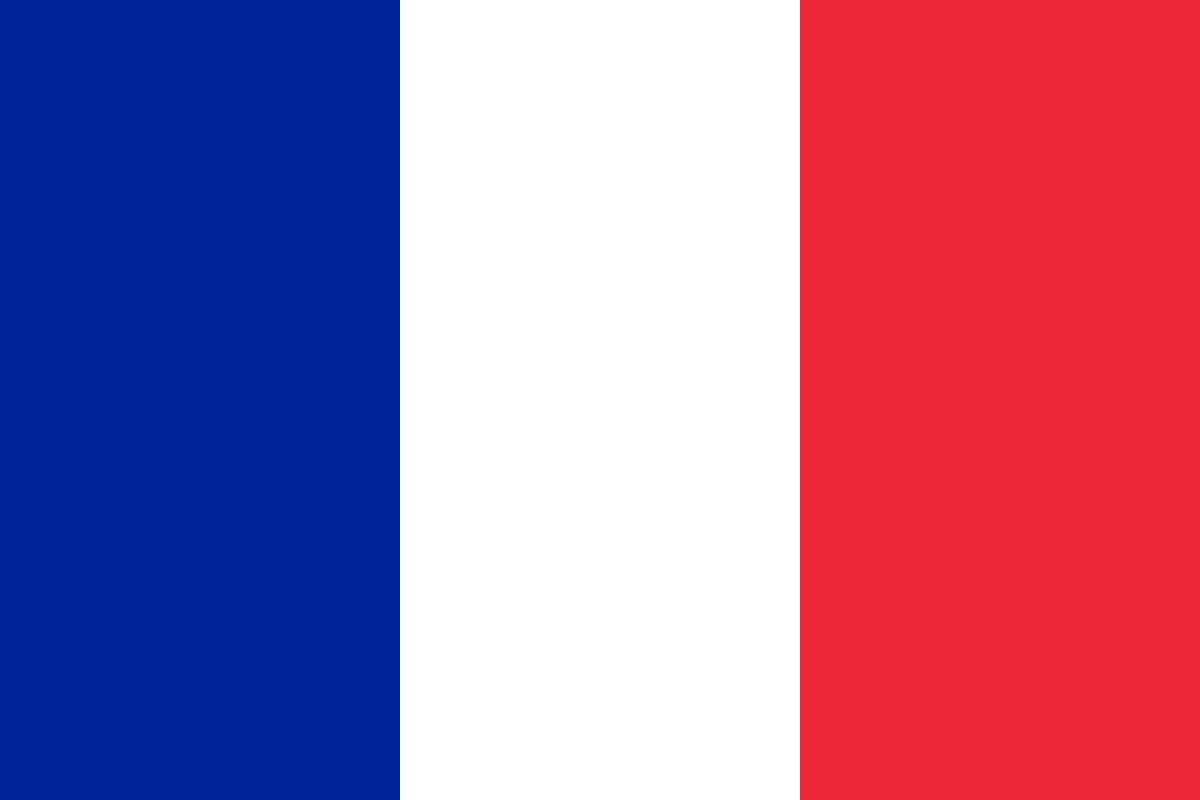 Les couleursAfter going through the PowerPoint complete this grid – use the fill tool to colour the box to match the word you read. I’ve done the first one for you. 
Bon chance mes amis!     bleublancrougenoirorangevertjaunerosebrunvioletgrisChallenge: Point to a colour and ask your grown up to ask you “C’est de quelle couleur?” 
Can you answer correctly? Take turns.Challenge: Point to a colour and ask your grown up to ask you “C’est de quelle couleur?” 
Can you answer correctly? Take turns.